СХЕМАодномандатных избирательных округов Шеморданского сельского поселенияСабинского муниципального районаНаименование избирательного округаКандидат в депутатыНаименование улиц и населенных пунктов в границах округаШеморданскийизбирательный округ №1УИК 2498Адм.здание лесничествас. Шемордан, ул. Коммунальная, дом №14аСАДЫЙКОВАйдар Хайдарович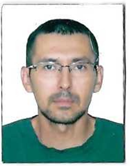 Улицы  Заводская, Коммунальная, Новый Путь, Лесная, Пионерская, Чапаева, Нариманова полностью.Шеморданский  избирательный округ № 2УИК 2497Шеморданский дом культуры, с. Шемордан, Молодежная, дом №8ГАРАЕВАйдар Наилевич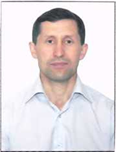 Улицы Ленина, Кирова, Карла Маркса полностью, дома с №1 по №19  по улице Лермонтова; улицы Центральная, Зеленая, Сосновая, Садовая, Свободы, Лунная, Ключевая, Дружбы, Дубравная, Цветочная, Озерная, Овражная, Прибрежная, Южная полностью;  дома №11б,№11в,с №13 по №15  по улице Гагарина; с №2 по №26 по улице Первомайская; дома с №38 по №50  по улице Школьная; дома №8,10,12,14,16,18,18а,20,20а,22,24,26 переулок Гагарина; переулок  Лермонтова полностью с. Шемордан,  д.Кырбаш полностью.Шеморданский  избирательный округ №3УИК 2497Шеморданский дом культуры, с. Шемордан, ул. Молодежная, дом №8ГАТАУЛЛИНИльшат Ильдарович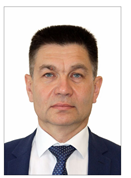 Улицы   Октябрьская,  8-е марта, Комарова, Ибрагимова полностью; дома №4а, №4б, №4, №6б, №6а, №10а переулок Гагарина; дома с №1 по №7  по улице Гагарина; дома с №1 по №13, с №2 по №26 по улице 9 Мая;  дома  с №1 по №37,  с №2 по №38 по улице 3 сентября;   дома с №1 по №39,  с №2 по №28  по улице Школьная;  дома  №2, №4 по улице Фрунзе;  дома с №1 по №13,  с №2 по №16 по улице  Комсомольская с. Шемордан;  с. Мичанбаш полностью.Шеморданский  избирательный округ № 4УИК 2495поссовет, с. Шемордан, ул. Лермонтова, дом №2КЛАБУКОВСергей Анатольевич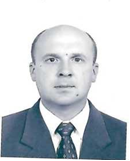 Дома с №2А по №4,  с №21 по №89 по улице  Лермонтова; дома с №1 по №47, с №28 по №56  по улице Первомайская; улицы Орджоникидзе,  Железнодорожная, Тукая полностью;  дома с №35 по №39,  с №34 по №44  по улице Фрунзе;  дома №9, №12, №14  по улице М.Горького;  дома с №30 по №36, с №41 по №51  по улице Школьная; дома №9,№11 по ул.Гагарина.Шеморданский  избирательный  округ № 5УИК 2495поссовет, с. Шемордан, ул. Лермонтова, дом №2ГАБИДУЛЛИНИнсаф Галимуллович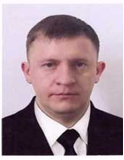 Улицы Пролетарская, Советская полностью; дома с №15 по №37, с №28 по №58  по улице 9 Мая; дома  №6, №8, №10, №10А по улице М.Горького;  дома с №17 по №33 по улице Азина; дома с №3 по №33,  с №6 по №30  по улице Фрунзе.Шеморданский  избирательный округ №6УИК 2496спорткомплекс, с. Шемордан, ул. Х.Такташ, дом №3ГАЛЯМУТДИНОВААльфия Ризвановна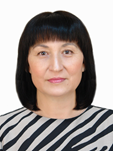 Дома с №39 по №95,  с №40 по №98 по улице 3 сентября;  дома с №15 по №57,  с №18 по №76 по улице Комсомольская;   дома с №1 по №3,  с №2 по №4  по улице М.Горького;   дома с №1 по №14 по улице Азина;  дома №1, №5а по улице Строителей; дом №1 по ул.Фрунзе; дома № 2, №3, №5 по ул.Газовиков; ул.Х.Такташа полностью.Шеморданский  избирательный округ №7УИК 2496спорткомплекс, с. Шемордан, ул. Х.Такташ, дом №3ВАЛИЕВАльберт Кавиевич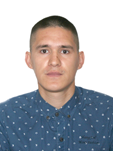  Дома с №2 по №8 по улице Строителей;  дома №1, №4 по улице Газовиков, дома №13, №15, №17 по ул.Молодежная.Шеморданский  избирательный округ №8УИК 2494Шеморданский лицей, с. Шемордан, ул. Ф.Карима, дом №2ГАТАУЛЛИНМансур Ахмадуллович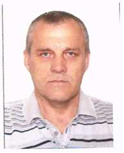 Дома №2а, №4а по улице М.Горького;  дома с №15 по №23  по улице Ф.Карима;  дома №3а, №4а по улице  Фрунзе.Шеморданский   избирательный округ №9УИК 2494Шеморданский лицей, с. Шемордан, ул. Ф.Карима, дом №2ГАЛИМЗЯНОВААлиса Ринатовна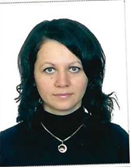 Дом №4а,  №4б  по улице Школьная;   дома №3а, №4, №5а  по улице Молодежная;  дома №1, №3, №5, №7, №7а, №9, №11, №13 по улице Ф.Карима;   дом  №1а  по улице Фрунзе.Шеморданский  избирательный округ №10УИК 2494Шеморданский лицей, с. Шемордан, ул. Ф.Карима, дом №2САБИРОВМарс Накипович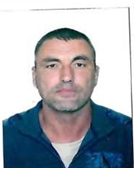 Дома №9, №10, №11 по улице Строителей;  дома №25, №27, №29, №31 по улице Ф.Карима.